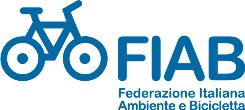 Denuncia sinistro Polizza RC AssociazioneDa inviare a: Antenore Vicari  e-mail: assicurazione@fiab-onlus.it. Se entro 7 giorni non arriva alcuna conferma di ricezione telefonare al 349 463 4595 RIFERIMENTO: POLIZZA UNIPOL RC 2372/65/53107037Generalità del danneggiato:cognome  .................................................................nome  ............................................................... telefono .......................................................... mail: ……………………………………………………..data e luogo di nascita: ..../....../............. luogo di nascita: ..................................................................Residenza: cap .................. comune ..................................................................... prov.....................Via e nr ...............................................................................................................................................[ ] socio : associazione di appartenenza: ......................................................................................[ ] non Socio:  Generalità del danneggiante:cognome  .................................................................nome  ............................................................... telefono .......................................................... mail: ……………………………………………………..data e luogo di nascita: ..../....../............. luogo di nascita: ..................................................................Residenza: cap .................. comune ..................................................................... prov.....................Via e nr ..............................................................................................................................................[ ] socio : associazione di appartenenza: ............................................................................................[ ] non Socio:   (completare anche la pagina successiva) Informazioni sull’incidente:luogo  ................................................................................................................................................giorno ed ora  ....................................................................................................................................

Descrizione dell’incidente .................................................................................................................................................................................................................................................................................................................................................................................................................................................................................................................................................................................................................................................... ....................................................................................................................................................................................................................................................................................................................................................................................................................................................................................... ....................................................................................................................................................................................................................................................................................................................................................................................................................................................................................... ....................................................................................................................................................................................................................................................................................................................................................................................................................................................................................... .......................................................................................................................................................................................................................................................................................................................................................................................................................................................................................Testimoni: (se più testimoni allegare altri fogli con le generalità)cognome  .................................................................nome  ............................................................... telefono ..........................................................data e luogo di nascita: ..../....../............. luogo di nascita: ..................................................................Residenza: cap .................. comune ..................................................................... prov.....................Via e nr .............................................................................................................................................................Autorità intervenute:    [ ] Polizia locale (vigili)    [ ] Polizia       [ ] Polizia Stradale     [ ] Carabinieri [ ] Altri (Specificare)  .................................................Danni Subiti: ....................................................................................................................................................................................................................................................................................................................................................................................................................................................................................... .............................................................................................................................................................L’associazione è a conoscenza dell’entità della franchigia (350 €) e si impegna a versarla a FIAB al momento della richiesta.Il Capogita (firma leggibile)  ....................................................................................